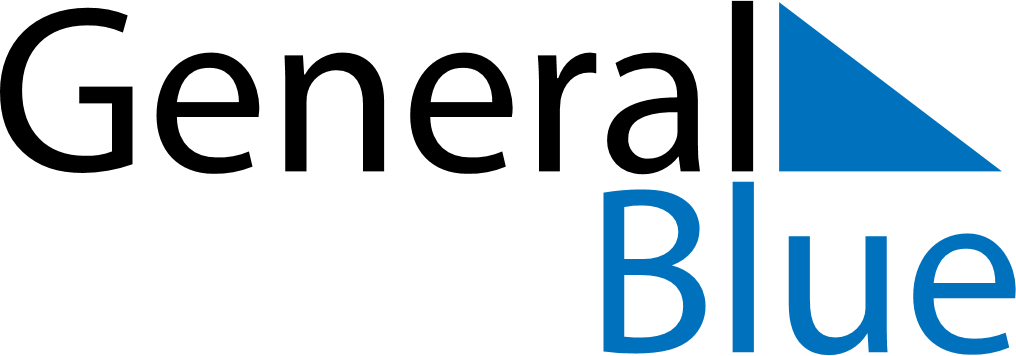 June 2024June 2024June 2024June 2024June 2024June 2024June 2024Barrouallie, Saint Patrick, Saint Vincent and the GrenadinesBarrouallie, Saint Patrick, Saint Vincent and the GrenadinesBarrouallie, Saint Patrick, Saint Vincent and the GrenadinesBarrouallie, Saint Patrick, Saint Vincent and the GrenadinesBarrouallie, Saint Patrick, Saint Vincent and the GrenadinesBarrouallie, Saint Patrick, Saint Vincent and the GrenadinesBarrouallie, Saint Patrick, Saint Vincent and the GrenadinesSundayMondayMondayTuesdayWednesdayThursdayFridaySaturday1Sunrise: 5:37 AMSunset: 6:28 PMDaylight: 12 hours and 51 minutes.23345678Sunrise: 5:37 AMSunset: 6:28 PMDaylight: 12 hours and 51 minutes.Sunrise: 5:37 AMSunset: 6:29 PMDaylight: 12 hours and 51 minutes.Sunrise: 5:37 AMSunset: 6:29 PMDaylight: 12 hours and 51 minutes.Sunrise: 5:37 AMSunset: 6:29 PMDaylight: 12 hours and 52 minutes.Sunrise: 5:37 AMSunset: 6:29 PMDaylight: 12 hours and 52 minutes.Sunrise: 5:37 AMSunset: 6:30 PMDaylight: 12 hours and 52 minutes.Sunrise: 5:37 AMSunset: 6:30 PMDaylight: 12 hours and 52 minutes.Sunrise: 5:37 AMSunset: 6:30 PMDaylight: 12 hours and 53 minutes.910101112131415Sunrise: 5:37 AMSunset: 6:30 PMDaylight: 12 hours and 53 minutes.Sunrise: 5:37 AMSunset: 6:31 PMDaylight: 12 hours and 53 minutes.Sunrise: 5:37 AMSunset: 6:31 PMDaylight: 12 hours and 53 minutes.Sunrise: 5:37 AMSunset: 6:31 PMDaylight: 12 hours and 53 minutes.Sunrise: 5:38 AMSunset: 6:31 PMDaylight: 12 hours and 53 minutes.Sunrise: 5:38 AMSunset: 6:32 PMDaylight: 12 hours and 53 minutes.Sunrise: 5:38 AMSunset: 6:32 PMDaylight: 12 hours and 53 minutes.Sunrise: 5:38 AMSunset: 6:32 PMDaylight: 12 hours and 54 minutes.1617171819202122Sunrise: 5:38 AMSunset: 6:32 PMDaylight: 12 hours and 54 minutes.Sunrise: 5:38 AMSunset: 6:33 PMDaylight: 12 hours and 54 minutes.Sunrise: 5:38 AMSunset: 6:33 PMDaylight: 12 hours and 54 minutes.Sunrise: 5:39 AMSunset: 6:33 PMDaylight: 12 hours and 54 minutes.Sunrise: 5:39 AMSunset: 6:33 PMDaylight: 12 hours and 54 minutes.Sunrise: 5:39 AMSunset: 6:33 PMDaylight: 12 hours and 54 minutes.Sunrise: 5:39 AMSunset: 6:34 PMDaylight: 12 hours and 54 minutes.Sunrise: 5:39 AMSunset: 6:34 PMDaylight: 12 hours and 54 minutes.2324242526272829Sunrise: 5:40 AMSunset: 6:34 PMDaylight: 12 hours and 54 minutes.Sunrise: 5:40 AMSunset: 6:34 PMDaylight: 12 hours and 54 minutes.Sunrise: 5:40 AMSunset: 6:34 PMDaylight: 12 hours and 54 minutes.Sunrise: 5:40 AMSunset: 6:34 PMDaylight: 12 hours and 54 minutes.Sunrise: 5:40 AMSunset: 6:35 PMDaylight: 12 hours and 54 minutes.Sunrise: 5:41 AMSunset: 6:35 PMDaylight: 12 hours and 54 minutes.Sunrise: 5:41 AMSunset: 6:35 PMDaylight: 12 hours and 53 minutes.Sunrise: 5:41 AMSunset: 6:35 PMDaylight: 12 hours and 53 minutes.30Sunrise: 5:41 AMSunset: 6:35 PMDaylight: 12 hours and 53 minutes.